ГАННІВСЬКИЙ ЛІЦЕЙ ПЕТРІВСЬКОЇ СЕЛИЩНОЇ РАДИ ОЛЕКСАНДРІЙСЬКОГО РАЙОНУКІРОВОГРАДСЬКОЇ ОБЛАСТІНАКАЗ26.08.2022                                                                                                               № 18-ус. ГаннівкаПро зарахування до списку учнівВолодимирвської філії Ганнівського ліцею ГАЛУШКИ Євгенія ДмитровичаНАКАЗУЮ:Зарахувати до списку учнів 5 класу Володимирівської філії Ганнівського ліцею ГАЛУШКУ Євгенія Дмитровича 26.08.2022 року.Класному керівнику 5 класу Володимирівської філії Ганнівського ліцею ЛЯХОВИЧ Ірині Богданівні внести необхідні записи до класного журналу та  оформити особову справу до 01.09.2022 Секретарю Ганнівського ліцею внести необхідні записи до алфавітної книги до  01.09.2022.Контроль за виконанням даного наказу покласти на завідувача Володимирівської філії Ганнівського ліцею МІЩЕНКО М.І. Директор                                                                        Ольга КАНІВЕЦЬЗ наказом ознайомлені:                                                 М.Міщенко                                                                                        І.Ляхович 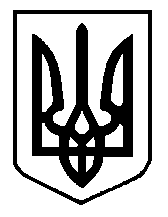 